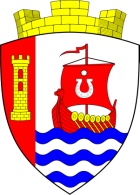 Муниципальное образование«Свердловское городское поселение»Всеволожского муниципального районаЛенинградской областиАДМИНИСТРАЦИЯПОСТАНОВЛЕНИЕ«  10  »  апреля  2015 года						           №  145г.п. им. СвердловаО защите территории МО «Свердловское городскоепоселение»от пожаров в 2015 году             В целях обеспечения пожарной безопасности лесов и населенных пунктов на территории муниципального образования «Свердловское городское поселение» в 2015 году, в связи с наступлением пожароопасного периода и в соответствии с Лесным кодексом РФ, Федеральными законами от 21.12.1994 № 68-ФЗ «О защите населения и территорий от чрезвычайных ситуаций природного и техногенного характера», от 21.12.1994 №69-ФЗ «О пожарной безопасности», администрация муниципального образования «Свердловское городское поселение» постановляет:1.Рекомендовать руководителям организаций сельскохозяйственного производства, главам крестьянско-фермерских хозяйств, индивидуальным предпринимателям и  гражданам, осуществляющим сельскохозяйственную деятельность, независимо от форм собственности, а также организациям, садоводческим товариществам и гражданам, обладающим правом пользования лесным фондом:1.1. Не допускать сжигание стерни, пожнивых остатков, сухой травы и разведение костров на полях, сельскохозяйственных угодьях, торфяных месторождениях и на землях лесного фонда;1.2. Установить строгий противопожарный режим при работе на полях и сельскохозяйственных угодьях, а также в местах расположения торфяных месторождений и в лесном фонде, до схода сухой травы, запретить применение открытого огня, а также исключить применение других возможных источников зажигания, запретить, либо установить соответствующий режим курения;1.3. Произвести опашку полей сельскохозяйственных угодий полосой шириной не менее  в местах их примыкания к населенным пунктам на расстояние не менее  от крайних строений в населенных пунктах; произвести опашку полей сельскохозяйственных угодий полосой шириной не менее  в местах их примыкания к лесным массивам на расстоянии на менее ;1.4. Провести заблаговременную уборку с полей и сельскохозяйственных угодий в местах примыканий их к населенным пунктам и лесным массивам травы и горючего мусора на расстоянии не менее  от населенных пунктов и  от лесных массивов, либо провести опашку полей и сельскохозяйственных угодий полосою шириной не менее  в местах их примыкания к населенным пунктам и лесным массивам, на расстоянии не менее  от населенных пунктов и  от лесных массивов.2. Рекомендовать гражданам, проживающим и находящимся на территории МО «Свердловское городское поселение», членам садоводческих и огороднических некоммерческих объединений:2.1. Обеспечить соблюдение противопожарного режима и не допускать применение открытого огня и других возможных источников возгорания вблизи полей, сельскохозяйственных угодий, мест размещения сухой травы, торфяных месторождений, в лесных массивах, в том числе на индивидуальных участках всадоводствах и огородничествах, и в населенных пунктах;2.2. Не допускать сжигания в населенных пунктах и садоводческих объединениях сухой травы и мусора ближе  от зданий и построек, лесных массивов, а также без постоянного наблюдения. Места сжигания травы и мусора предварительно расчищать от мусора и сухой травы, а затем окапывать, у мест сжигания иметь не менее 2-х ведер (бочку) с водой, или огнетушителей, а так же лопату;2.3. На индивидуальных участках в населенных пунктах и садоводствах при наличии построек устанавливать на участках бочку с водой или иметь не менее 2-х огнетушителей.3. Рекомендовать Всеволожскому лесничеству филиала ЭГКУ «Ленобл лес»:3.1. Провести опашку с устройством минерализованных полос вдоль границ лесных массивов непосредственно примыкающих к населенным пунктам.3.2. Обеспечить готовность пожарно-химической станции, сил и средств  к тушению возможных лесных пожаров в пожароопасный период;3.3. Организовать взаимодействие с лесопользователями и другими организациями, имеющими инженерную технику и расположенными на территории МО «Свердловское городское поселение» с целью реализации мероприятий по предупреждению и тушению лесных пожаров;3.4. Разработать и осуществлять на территории лесхоза мероприятия по предупреждению нарушений требований пожарной безопасности в лесах, выявлению виновников лесных пожаров и привлечению их к установленной законом ответственности;4. Специалисту по ГО и ЧС администрации МО «Свердловское городское поселение»:4.1. Обеспечить в населенных пунктах пропаганду необходимости соблюдения противопожарного режима  в летний пожароопасный период и доведение до населения информации о мерах безопасности;4.3. Обеспечить информирование отдела госпожнадзора Всеволожского района по телефону 24-682, 102 ПЧ по телефону 79-550  и службы участковых инспекторов 97 ОП УВД по Всеволожскому району по телефонам 77-277, 77-596 силами граждан, проживающих в населенных пунктах, о несанкционированных отжигах сухой травы, а также о должностных лицах организации и гражданах, осуществляющих данные отжиги, либо поджоги сухой травы по неосторожности или по прочим причинам, для принятия решения о возбуждении административного расследования;4.4. В случае повышения пожарной опасности своевременно информировать главу администрации МО «Свердловское городское поселение» и вносить предложение о введении на территории МО «Свердловское городское поселение» особого противопожарного режима в соответствии со статьей 30 Федерального закона № 69 от 21.12.1994 года «О пожарной безопасности»;4.5. В пожароопасный период, при условиях сухой, жаркой и ветреной погоды (при получении штормовых предупреждений)  подготавливать нормативно-правовые акты администрации МО «Свердловское городское поселение» о временном запрете разведение костров, топке печей и котельных установок на твердом топливе в населенных пунктах на территории МО «Свердловское городское поселение». 5.Рекомендовать начальнику 97 отделения полиции УВД по Всеволожскому району Ленинградской области :     5.1. Обеспечить контроль за выполнением требований Правил пожарной безопасности РФ (ППБ 01-03), Правил пожарной безопасности в лесах РФ и данного постановления должностными лицами организаций и гражданами, к нарушителям принимать меры в соответствии со статьями 8.32, 19.5, 20.4 Кодекса Российской Федерации об административных правонарушениях, и иные меры, предусмотренные законодательством, в зависимости от тяжести наступивших последствий.6. Настоящее постановление опубликовать в газете «Всеволожские вести», приложение «Невский берег» и на официальном сайте МО «Свердловское городское поселение».7. Контроль за исполнением настоящего постановления возложить на заместителя главы администрации по ЖКХ, ГО и ЧС Колесникову А.С.Глава администрации                                                      Павлович А.П.